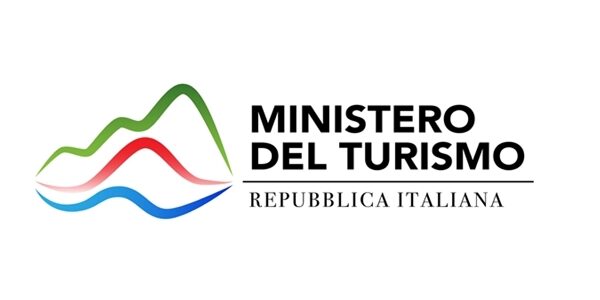 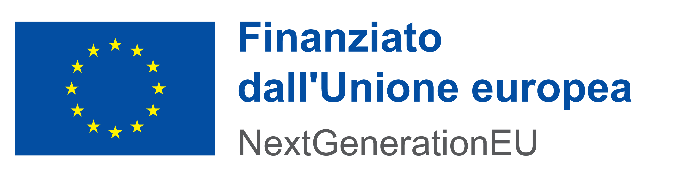 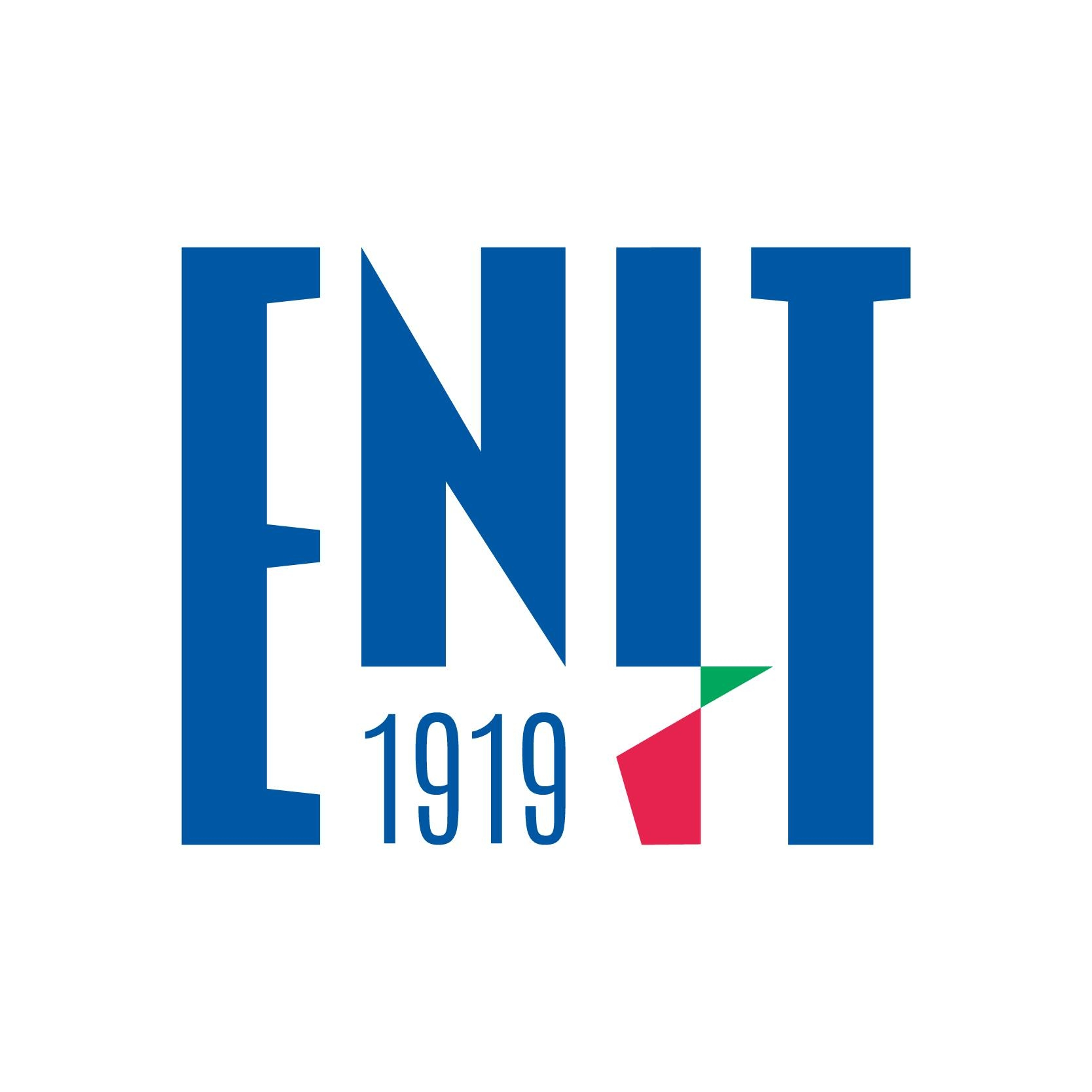 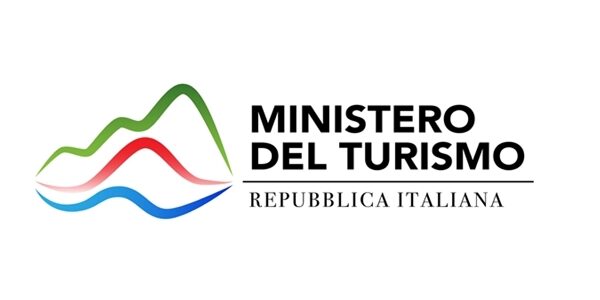 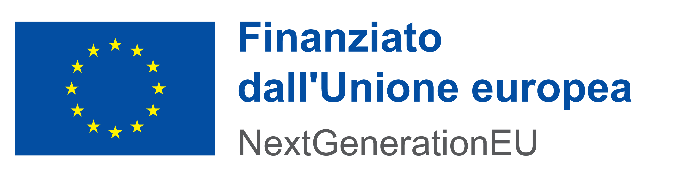 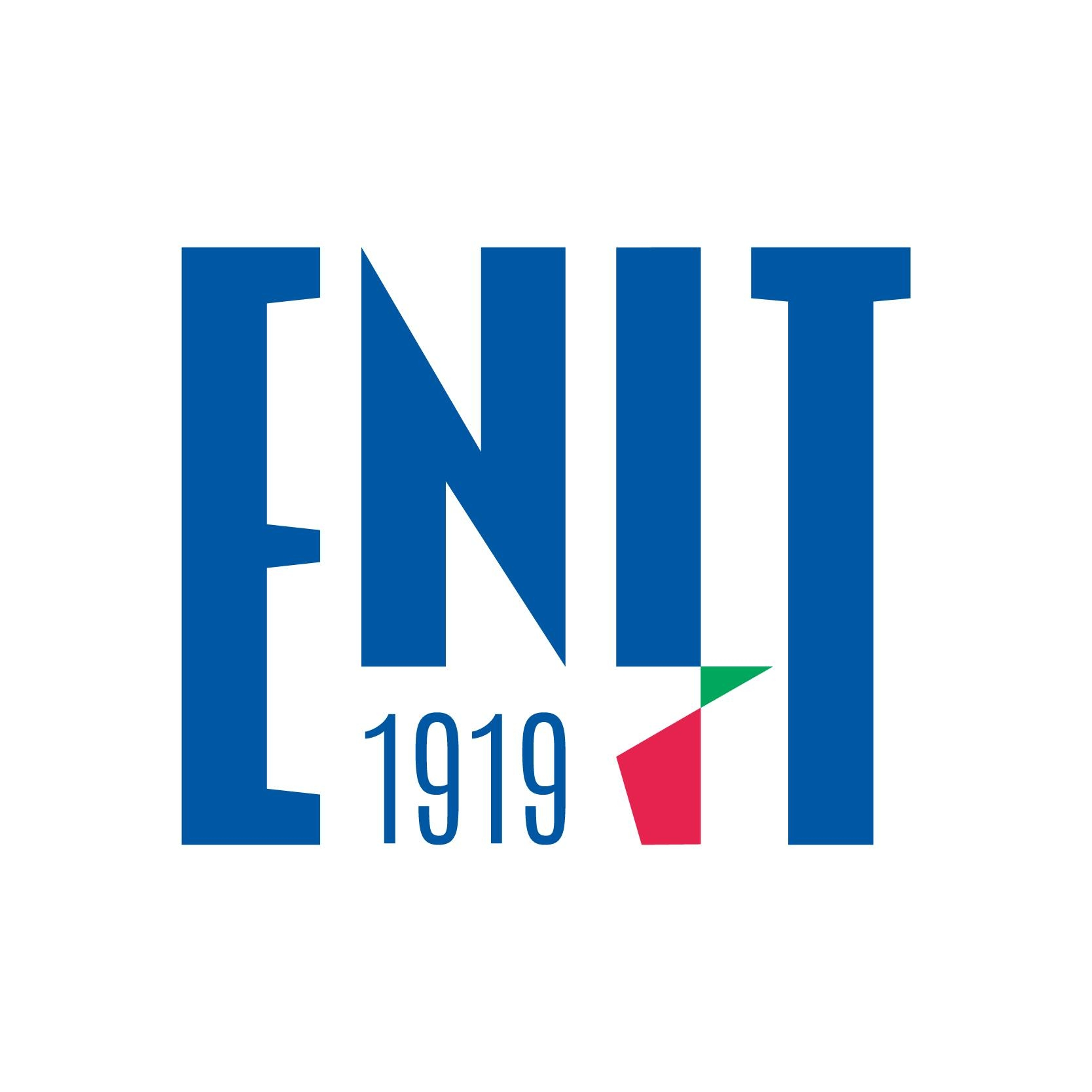 TDH – Manifestazione di Pubblico Interesse (Ristorazione) – ArchitetturaCONTRATTO ESECUTIVO PER L'AFFIDAMENTO DI "TOURISM DIGITAL HUB - TDH" MEDIANTE ORDINATIVO DI FORNITURA NELL'AMBITO DELL'ACCORDO QUADRO PER I SERVIZI APPLICATIVI PER LE PUBBLICHE AMMINISTRAZIONI STIPULATO DA CONSIP - ID 2212 – LOTTO 1CIG DERIVATO 8924679E15 – CUP J51B21002940006Versione: 1.0Data: 22/06/2022Scopo del documentoLo scopo del documento è la condivisione delle informazioni di tipo architetturale in merito all’implementazione delle API di Interconnessione tra il TDH e gli operatori del settore della Ristorazione che vorranno attestarsi ad esso. In tal senso, dovranno essere considerate le seguente API di interconnessione:Put DestinationDelete DestinationPut Menu Delete Menu Put ContentOfInterestDelete ContentOfInterestA mezzo delle API appena menzionate quindi, l’operatore della Ristorazione attestato al Tourism Digital Hub (TDH) potrà esportare le informazioni in merito alla propria attività e/o cancellarle (Put/Delete Destination) oltre che esportare i propri menu offerti e/o cancellarli (Put/Delete Menu); in ultimo, potrà esportare le informazioni in merito a un contenuto di interesse legato ad una determinata destination e/o cancellarle (Put/Delete ContentofInterest)Acronimi e definizioniTabella 1 - Acronimi e definizioniInterfaccia Put Destination Questa web API, permetterà al fruitore di interfacciarsi con il TDH022, comunicandogli le destinazioni; nello specifico sarà possibile visualizzare i soggetti economici attivi nel settore della Ristorazione. Si condividono le specifiche proprie di questa API:Source: Third Parties (Terze Parti che espongono contenuti sul TDH)Target: AEMTipologia aggiornamento: Synchronous (aggiornamento in maniera real time dei contenuti)Trigger: On callTipologia: Create (creazione nuovo flusso di dati) e Update (modifica flusso esistente)Modalità di integrazione: REST e SOAPMetodologia: PutPut Destination – Swagger Si riporta di seguito lo swagger con i relativi campi (corredati di descrizione) ai fini dell’interconnessione per il tramite dell’API.Put Destination – RequestParameters:Tabella 2 - Struttura Request Put Destination Body:Tabella 3 - Struttura body Put Destination Put Destination – ResponseTabella 4 - Struttura Response Put Destination Interfaccia Delete Destination Questa web API permetterà al fruitore di interfacciarsi con il TDH022 cancellando una destinazione precedentemente selezionata; nello specifico sarà possibile eliminare le destinazioni della ristorazione prescelte in precedenza dall’utente.Si condividono le specifiche proprie di questa API:Source: Third Parties (Terze Parti che espongono contenuti sul TDH)Target: AEMTipologia aggiornamento: Synchronous (aggiornamento in maniera real time dei contenuti)Trigger: On callTipologia: Create (creazione nuovo flusso di dati) Modalità di integrazione: REST e SOAPMetodologia: DeleteDelete Destination – Swagger Si riporta di seguito lo swagger con i relativi campi (corredati di descrizione) ai fini dell’interconnessione per il tramite dell’API.Delete Destination – RequestParameters:Tabella 5 - Struttura Request Delete Destination Delete Destination – ResponseTabella 6 - Struttura Response Delete Destination Interfaccia Put MenuQuesta web API, permetterà al fruitore di interfacciarsi con il TDH022, comunicandogli il menù disponibile nella specifica destinazione selezionata. Si condividono le specifiche proprie di questa API:Source: Third Parties (Terze Parti che espongono contenuti sul TDH)Target: AEMTipologia aggiornamento: Synchronous (aggiornamento in maniera real time dei contenuti)Trigger: On callTipologia: Create (creazione nuovo flusso di dati) e Update (modifica flusso esistente)Modalità di integrazione: REST e SOAPMetodologia: PutPut Menu – Swagger Si riporta di seguito lo swagger con i relativi campi (corredati di descrizione) ai fini dell’interconnessione per il tramite dell’API.Put Menu – RequestParameters:Tabella 7 - Struttura Request put MenuBody:Tabella 8 - Struttura body Put Menu Put Menu – ResponseTabella 9 - Struttura Response Put Menu Interfaccia Delete Menu Questa web API, permetterà al fruitore di interfacciarsi con il TDH022, cancellando il menù afferente ad una specifica destinazione selezionata.Si condividono le specifiche proprie di questa API:Source: Third Parties (Terze Parti che espongono contenuti sul TDH)Target: AEMTipologia aggiornamento: Synchronous (aggiornamento in maniera real time dei contenuti)Trigger: On callTipologia: Create (creazione nuovo flusso di dati) Modalità di integrazione: REST e SOAPMetodologia: DeleteDelete Menu – Swagger Si riporta di seguito lo swagger con i relativi campi (corredati di descrizione) ai fini dell’interconnessione per il tramite dell’API.Delete Menu – RequestParameters:Tabella 10 - Struttura Request Delete MenuDelete Menu – ResponseTabella 11 - Struttura Response Delete MenuAPI da esporre lato Partner della RistorazioneAi fini dell’interconnessione con il TDH, i Partner della Ristorazione dovranno esporre almeno le seguenti API:API dedicata a recuperare le strutture ricomprese all’interno di un determinata area geografica o relative ad un determinato indirizzo con flag contenente la disponibilità alla prenotazione online (es. getRestaurantList), API dedicata a verificare la disponibilità di tavoli all’interno della singola struttura (es. get Availability),API dedicata a permettere la prenotazione del tavolo precedentemente ricercato (es. put Reservation).Inoltre, i Partner si impegnano a rendere disponibili dati e statistiche in merito alle prenotazioni andate a buon fine (“show”) e non andate a buon fine (“no show”).In ultimo, qualora l'integrazione tecnologica ai fini dell’interoperabilità dovesse avvenire tramite widget del fornitore anzichè tramite i servizi elencati in questo documenti, la suddetta integrazione non verrà mediata dal Middleware ma verrà gestita direttamente tra il front-end e fornitore.SLA volumi ipotizzati delle API esposte lato Partner della RistorazioneL’obiettivo di questo paragrafo è la condivisione dei volumi ipotizzati in merito alle invocazioni API esposte dal Partner della Ristorazione. Nella tabella seguente sono illustrate le proiezioni di volumi partendo da un’ipotesi di traffico generato verso il TDH:Tabella 12 – Volumi ipotizzati delle chiamate API Di seguito esplicazione della Tabella sopra riportata:La Media delle Chiamate orarie è stata ipotizzata considerando il 10% delle chiamate orarie totali su TDH dedicate alla Ristorazione;Il Picco delle chiamate orarie è stato ipotizzato calcolando il 25% delle chiamate orarie totali su TDH nelle fasce orarie 11-15 e 19-22;Lato chiamate totali giornaliere si ipotizza un picco di 72.000 chiamate nelle due fasce orarie sopra definite su un totale di 86.400 chiamate giornaliere. TABELLA DELLE VERSIONITABELLA DELLE VERSIONITABELLA DELLE VERSIONITABELLA DELLE VERSIONIDataVersioneDescrizionePar. modificati22/06/20221.0Prima redazione del documentoTuttiAcronimoDescrizioneAEMAdobe Experience ManagerAPIApplication Program InterfaceRESTREpresentational State TransferSOAPSimple Object Access ProtocolTDHTourism Digital HubNameTypeDescriptionreqTimestamp(header)stringIstante in cui è stata eseguita la chiamata, esempio "1640019167"source (header)stringIndica il sistema sorgente. Tale campo è univoco e va concordato con il TDH022, esempio "RegionePuglia". La lunghezza della stringa è 50e2eKey (header)stringRappresenta la chiave univoca dell’intera transazione.La lunghezza della stringa è 50;esempio "1232432eeer23"putDestinationRequest (*) (body)objectSample DescriptionNameTypeDescriptionDestinationobjectRoot del servizio putDestinationDestination.identifierstringChiave univoca di dimensione 50 del sistema mittente di identificazione della destinazioneDestination.destinationNamestringStringa di dimensione 200. Indica il nome della destinazioneDestination.shortDescriptionstringDescrizione breve di dimensione 200Destination.longDescriptionstringDescrizione lunga di dimensione 5000Destination.languagestring[]Stringa di dimensione 2. Rappresenta il codice della lingua in cui è scritto il record secondo la ISO639-1Destination.ownerstringStringa di dimensione 200Destination.addressobjectStruttura contenente le informazioni dell'indirizzoDestination.address.zipCodestringStringa di dimensione 50. E' il CAP della destinationDestination.address.countrystringStringa di dimensione 50. È lo Stato in cui è locata la destinazioneDestination.address.streetNamestringStringa di dimensione 50. Indica il nome della strada di dove si trova la destinazioneDestination.address.streetToponymstringStringa di dimensione 50.Riferirsi alla lista dei toponimi inail al seguente link https://www.inail.it/cs/internet/docs/ucm_085810.pdf?section=attivita.Destination.address.provincestringStringa di dimensione 50. È la provincia in cui è locata la destinazioneDestination.address.citystringStringa di dimensione 50. È la città in cui è locata la destinazioneDestination.address.streetNumberstringStringa di dimensione 50. Numero civico che individua l'accesso esterno, cioè quello che dall'area di circolazione immette alle unità geografiche semplici (abitazioni, uffici etc..)Destination.address.districtstringStringa di dimensione 50. Indica il Quartiere dove si trova la destinazioneDestination.address.fullAddressstringStringa di dimensione 255. È l’indirizzo completo in cui è presente la destinazione normalizzato da Google.Destination.address.regionstringStringa di dimensione 50. È la regione in cui è locata la destinazioneDestination.addressAreastringDesignazione geografica  Enum: [ APAC, LATAM, EMEA, SEMEA, MEMEA, IMEA ]Destination.geoDistributionstringRappresenta l’area geografica all’ interno della nazione in cui è locata la destinazione Enum: [nordest, isole, sud, nordovest, centro, nord ]Destination.longitudestringLongitudine della destinazione preferibilmente espressa nel sistema di coordinate WGS84Destination.latitudestringLatitudine della destinazione preferibilmente espressa nel sistema di coordinate WGS84Destination.altitudestringAltitudine della destinazione preferibilmente espressa nel sistema di coordinate WGS84Destination.geometryTypestringEnum: [ POLIGONO, PUNTO, LINEA, BOX ]Destination.coordinateSystemrefstringRappresenta il sistema di riferimento per la rappresentazione delle coordinateDestination.emailstringIndirizzo e-mail della destinazioneDestination.phoneNumberstringNumero di telefono della destinazioneDestination.websitestringSito web della destinazioneDestination.openingHoursstring[]Orario di AperturaDestination.destinationStatusstringAperto o chiusoDestination.destinationCategorystringSettore della categoriaDestination.themestringArchitetturale, Health…Destination.servicesobjectStruttura contenente i servizi offerti dalla destinazioneDestination.services.otherServicesstringFree text per eventuali altri serviziDestination.services.listOfServicesstring[]lista dei servizi disponibili in base ad una lista predefinita (es. servizi igienici, audioguida).  stringEnum: [ disabilita-fisiche, ascensore, audioguide, baby-area, bus, deposito-bagagli, disabilita-cognitive, disabilita-uditive, disabilita-visive, guardaroba, info, noleggio-bici, parcheggio, pet, ristoro, servizi-igienici, shop, visite-guidate, wi-fi, camere-non-fumatori, disponibilita-di-camere-familiari, reception-24-ore-su-24, animali-ammessi, palestra, navetta-aeroportuale, servizio-in-camera, camere-strutture-per-ospiti-disabili, ristorante, spa, piscina, stazione-di-ricarica-per-veicoli-elettrici, menu-bambini, lingue-parlate-tedesco, lingue-parlate-francese, lingue-parlate-spagnolo, bagno-per-disabili, area-fumatori ]]Destination.linkedDestinationstring[]Destination collegate alla singola destinationDestination.ParagraphobjectStruttura contenente le informazioni relative ai paragrafiDestination.Paragraph.identifierstringChiave univoca di dimensione 50 che identifica il paragrafoDestination.Paragraph.paragraphTextstringTesto dell'articolo in UTF-8Destination.Paragraph.paragraphTitlestring[]Stringa di lunghezza 200. E' il Titolo dei paragrafi dell’articoloDestination.Paragraph.Mediaobject[]Struttura contenente i media presenti nel paragrafoDestination.Paragraph.Media.MediaURLstringIndica l'url dell’audio/videoDestination.Paragraph.Media.isExternalstringIndica se è un Audio/video proveniente da fonti esterne. Esempio YouTubeDestination.Paragraph.Media.MediaDescriptionstringIndica la descrizione dell'audio/videoDestination.Paragraph.Media.MediaCreditstringIndica i Crediti dell’audio/videoDestination.Paragraph.Media.MediaLicensestringCodice licenza per l’utilizzo dell’audio/videoDestination.Paragraph.Media.MediaLicenseURLstringURL della licenza dell’audio/videoDestination.Paragraph.Media.MediaTypestringIndica se è un Audio o VideoDestination.Paragraph.Media.MediaEndDatedateData di scadenza del mediaDestination.Paragraph.Media.MediaTitlestringTitolo del MediaDestination.Paragraph.paragraphOrdernumberPosizione del paragrafo all'interno dell'articoloDestination.Paragraph.Authorsobject[]Struttura contenente le informazioni dell'autore che ha scritto il paragrafoDestination.Paragraph.Authors.authorNamestringStringa di lunghezza 50. Rappresenta l'Autore dell’articoloDestination.Paragraph.Authors.authorDescriptionstringStringa di lunghezza 1000. E' la descrizione dell’autoreDestination.Paragraph.Authors. AuthorImageobjectStruttura contenente le immagini relative all'autoreDestination.Paragraph.Authors. AuthorImage.ImageURLstringIndica l'url dell'immagineDestination.Paragraph.Authors. AuthorImage.ImageDescriptionstringIndica la descrizione dell'immagineDestination.Paragraph.Authors. AuthorImage.ImageCreditstringIndica l'autore che ha la proprietà dell’immagineDestination.Paragraph.Authors. AuthorImage.ImageLicensestringCodice licenza per l’utilizzo dell’immagineDestination.Paragraph.Authors. AuthorImage.ImageLicenseURLstringURL della licenza dell’immagineDestination.Paragraph.Authors. AuthorImage.ImageWidthnumberAmpiezza dell’immagineDestination.Paragraph.Authors. AuthorImage.ImageHeightnumberAltezza dell’immagineDestination.Paragraph.Authors. AuthorImage.ImageEndDate dateData di scadenza dell'immagineDestination.Paragraph.Authors. AuthorImage.ImageTitle stringTitolo dell'ImmagineDestination.Paragraph.destinationIDstring[]Riferimento alle destinationDestination.Paragraph.ImageobjectStruttura contenente le immagini relative all'articoloDestination.Paragraph.Image.ImageURLstringIndica l'url dell'immagineDestination.Paragraph.Image.ImageDescriptionstringIndica la descrizione dell'immagineDestination.Paragraph.Image.ImageCreditstringIndica l'autore che ha la proprietà dell’immagineDestination.Paragraph.Image.ImageLicensestringCodice licenza per l’utilizzo dell’immagineDestination.Paragraph.Image.ImageLicenseURLstringURL della licenza dell’immagineDestination.Paragraph.Image.ImageWidthnumberAmpiezza dell’immagineDestination.Paragraph.Image.ImageHeightnumberAltezza dell’immagineDestination.Paragraph.Image.ImageEndDatedateData di scadenza dell'immagineDestination.Paragraph.Image.ImageTitlestringTitolo dell'ImmagineDestination.Paragraph.HyperLinksobject[]Struttura contenente gli hyperLink del paragrafoDestination.Paragraph.HyperLinks.identifierstringIdentificativo dell'hyperlinkDestination.Paragraph.HyperLinks.namestringNome dell'HyperlinkDestination.Paragraph.HyperLinks.descriptionstringDescrizione dell'HyperlinkDestination.Paragraph.HyperLinks.externalUrlstringURL dell'HyperLinkDestination.Paragraph.paragraphSubtitlestring[]Sottotitoli del paragrafoDestination.ImageobjectStruttura contenente le immagini relative all'articoloDestination.Image.ImageURLstringIndica l'url dell'immagineDestination.Image.ImageDescriptionstringIndica la descrizione dell'immagineDestination.Image.ImageCreditstringIndica l'autore che ha la proprietà dell’immagineDestination.Image.ImageLicensestringCodice licenza per l’utilizzo dell’immagineDestination.Image.ImageLicenseURLstringURL della licenza dell’immagineDestination.Image.ImageWidthnumberAmpiezza dell’immagineDestination.Image.ImageHeightnumberAltezza dell’immagineDestination.Image.ImageEndDatedateData di scadenza dell'immagineDestination.Image.ImageTitlestringTitolo dell'ImmagineDestination.Mediaobject[]Struttura contenente i media presenti nel paragrafoDestination.Media.MediaURLstringIndica l'url dell’audio/videoDestination.Media.isExternalstringIndica se è un Audio/video proveniente da fonti esterne. Esempio YouTubeDestination.Media.MediaDescriptionstringIndica la descrizione dell'audio/videoDestination.Media.MediaCreditstringIndica i Crediti dell’audio/videoDestination.Media.MediaLicensestringCodice licenza per l’utilizzo dell’audio/videoDestination.Media.MediaLicenseURLstringURL della licenza dell’audio/videoDestination.Media.MediaTypestringIndica se è un Audio o VideoDestination.Media.MediaEndDatedateData di scadenza del mediaDestination.Media.MediaTitlestringTitolo del MediaDestination.templatestringTemplate da riempire per la tipologia di chiamata Enum:[ POI, Destination, City, Region ]Destination.featureobject[]Struttura per gestire evoluzioni futureDestination.feature.idstringChiave oggettoDestination.feature.valuestringValore oggettoCodeFieldTypeDescription200codiceEsitointegerEsito della elaborazione della richiesta. 1=> OK , 0 => KO . Esempio "1"200idstringStringa di dimensione 50. Indica la chiave univoca del sistema TDH022 che identifica la risorsa. Esempio "21396293821"200messagestringStringa di dimensione 50.Rappresenta l'esito dell’elaborazione della richiesta. Esempio “Bad Request"400codiceEsitostringCodice esito500codiceEsitostringCodice esitoNameTypeDescriptionreqTimestamp(header)stringIstante in cui è stata eseguita la chiamata, esempio "1640019167"source (header)stringIndica il sistema sorgente. Tale campo è univoco e va concordato con il TDH022, esempio "RegionePuglia". La lunghezza della stringa è 50e2eKey (header)stringRappresenta la chiave univoca dell’intera transazione.La lunghezza della stringa è 50;esempio "1232432eeer23"identifier(*) (path)stringChiave univocaCodeFieldTypeDescription200codiceEsitointegerEsito della elaborazione della richiesta. 1=> OK , 0 => KO . Esempio "1"200idstringStringa di dimensione 50. Indica la chiave univoca del sistema TDH022 che identifica la risorsa. Esempio "21396293821"200messagestringStringa di dimensione 50.Rappresenta l'esito dell’elaborazione della richiesta. Esempio “Bad Request"400codiceEsitostringCodice esito500codiceEsitostringCodice esitoNameTypeDescriptionreqTimestamp(header)stringIstante in cui è stata eseguita la chiamata, esempio "1640019167"source (header)stringIndica il sistema sorgente. Tale campo è univoco e va concordato con il TDH022, esempio "RegionePuglia". La lunghezza della stringa è 50e2eKey (header)stringRappresenta la chiave univoca dell’intera transazione.La lunghezza della stringa è 50;esempio "1232432eeer23"putMenuRequest (*) (body)objectSample DescriptionmenuidentifierstringChiave univoca del Menu. Esempio, Menu2menuprice
number($double)
number($double)Indica il Prezzo del Menu.menuMediaMediaURLMediaURLstringstringindica l'url dell’audio/videomenuMediaMediaDescriptionMediaDescriptionstringstringindica la descrizione dell'audio/videomenuMediaMediaCreditMediaCreditstringstringindica i Crediti dell’audio/videomenuMediaMediaLicenseMediaLicensestringstringCodice licenza per l’utilizzo dell’audio/videomenuMediaMediaLicenseURLMediaLicenseURLstringstringURL della licenza dell’audio/videomenuMediaMediaTypeMediaTypestringstringindica se è un Audio o VideomenuMediaTitleMediaTitlestringstringIndica il titolo del mediamenuMediaEndDateMediaEndDatestringstringIndica la data di scadenza del mediamenuisExternalisExternalstringstringIndica se è un Audio/video proveniente da fonti esterne. Esempio YouTubemenudescriptionStringStringIndica la descrizione del Menu. Esempio, Menu prezzo fisso BambinimenucurrencyStringStringindica la Valuta del prezzomenusectionitemitempricepricestringstringIndica il prezzo dell' ArticolomenusectionitemitemnamenamestringstringIndica il nome dell' Articolo. Esempio, Vitello TonnatomenusectionitemitemdescriptiondescriptionstringstringIndica la descrizione dell' Articolo. Esempio, Vitello Tonnato, Ricetta classicamenusectionitemitemcurrencycurrencystringstringindica la Valuta del prezzomenusectionitemitemImageImageImageURLImageURLstringindica l'url dell'immaginemenusectionitemitemImageImageImageDescriptionImageDescriptionstringindica la descrizione dell'immaginemenusectionitemitemImageImageImageCreditImageCreditstringindica i Crediti dell’immaginemenusectionitemitemImageImageImageLicenseImageLicensestringCodice licenza per l’utilizzo dell’immaginemenusectionitemitemImageImageImageLicenseURLImageLicenseURLstringURL della licenza dell’immaginemenusectionitemitemImageImageImageWidthImageWidthnumber($double)Ampiezza dell’immaginemenusectionitemitemImageImageImageHeightImageHeightnumber($double)Altezza dell’immaginemenusectionImageTitleImageTitlestringTitolo dell’imaginemenusectionImageEndDateImageEndDatestringData di scadenza dell’immaginemenusectionnamenamestringstringIndica il nome della sezione di appartenenza. Esempio, Primi, SecondimenusectionImageImageImageURLImageURLstringstringindica l'url dell'immaginemenusectionImageImageImageDescriptionImageDescriptionstringstringindica la descrizione dell'immaginemenusectionImageImageImageCreditImageCreditstringstringindica i Crediti dell’immaginemenusectionImageImageImageLicenseImageLicensestringstringCodice licenza per l’utilizzo dell’immaginemenusectionImageImageImageLicenseURLImageLicenseURLstringstringURL della licenza dell’immaginemenusectionImageImageImageWidthImageWidthnumber($double)number($double)Ampiezza dell’immaginemenusectionImageImageimageHeightimageHeightnumber($double)number($double)Altezza dell’immaginemenuImageTitleImageTitlestringstringTitolo dell’imaginemenuImageEndDateImageEndDatestringstringData di scadenza dell’immaginemenuurlstringstringIndica l'Url del menu di appartenenzadestinationID[string]featureid
string
stringcampo aggiuntivo per gestire evoluzioni futurecampo aggiuntivo per gestire evoluzioni futurecampo aggiuntivo per gestire evoluzioni futurecampo aggiuntivo per gestire evoluzioni futurefeaturevaluestringstringcampo aggiuntivo per gestire evoluzioni futurecampo aggiuntivo per gestire evoluzioni futurecampo aggiuntivo per gestire evoluzioni futurecampo aggiuntivo per gestire evoluzioni futureCodeFieldTypeDescription200codiceEsitoIntegerEsito della elaborazione della richiesta. 1=> OK , 0 => KO . Esempio "1"200idstringStringa di dimensione 50. Indica la chiave univoca del sistema TDH022 che identifica la risorsa. Esempio "21396293821"200messagestringStringa di dimensione 50.Rappresenta l'esito dell’elaborazione della richiesta. Esempio “Bad Request"400codiceEsitostringCodice esito500codiceEsitostringCodice esitoNameTypeDescriptionreqTimestamp(header)stringIstante in cui è stata eseguita la chiamata, esempio "1640019167"source (header)stringIndica il sistema sorgente. Tale campo è univoco e va concordato con il TDH022, esempio "RegionePuglia". La lunghezza della stringa è 50e2eKey (header)stringRappresenta la chiave univoca dell’intera transazione.La lunghezza della stringa è 50;esempio "1232432eeer23"identifier(*) (path)stringChiave univocaCodeFieldTypeDescription200codiceEsitointegerEsito della elaborazione della richiesta. 1=> OK , 0 => KO . Esempio "1"200idstringStringa di dimensione 50. Indica la chiave univoca del sistema TDH022 che identifica la risorsa. Esempio "21396293821"200messagestringStringa di dimensione 50.Rappresenta l'esito dell’elaborazione della richiesta. Esempio “Bad Request"400codiceEsitostringCodice esito500codiceEsitostringCodice esitoCHIAMATE ORARIE IPOTIZZATECHIAMATE ORARIE IPOTIZZATECHIAMATE TOTALI GIORNALIERE IPOTIZZATECHIAMATE TOTALI GIORNALIERE IPOTIZZATEMedia ChiamatePicco (ore di picco della giornata)Media totale Di cui Picco(ore di picco della giornata)3.6009.00086.40072.000